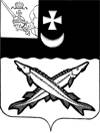 Заключениена проект  решения    Совета города Белозерск о внесении изменений и дополнений в решение Совета города Белозерск от 17.12.2018 № 60 «О бюджете муниципального образования «Город Белозерск» на 2019 год и плановый период 2020 и 2021 годов»                                                                                 от 22 апреля  2019 года        Экспертиза проекта решения проведена на основании  п.11 статьи 12 Положения о контрольно-счетной комиссии района, утвержденного решением Представительного Собрания района от 27.02.2008  № 50 (с учетом внесенных изменений и дополнений).                             В результате экспертизы установлено:         1.  Проектом решения предлагается утвердить основные характеристики бюджета поселения на 2019 год:         - общий объем доходов в сумме 88242,8 тыс. руб.,  что больше ранее утвержденного на 8212,3 тыс. руб.;         - общий объем расходов в сумме 87825,9 тыс. руб., что больше ранее утвержденного на 8212,3 тыс. руб.;         - профицит бюджета поселения в сумме 416,9 тыс. руб.         Проектом не предусмотрено внесение изменений в основные характеристики на 2020 и 2021 годы.       2. Приложение №2 «Объем доходов муниципального образования «Город Белозерск» на 2019 год и плановый период 2020 и 2021 годов, формируемый за счет налоговых и неналоговых доходов, а также безвозмездных поступлений» изложить в  новой редакции. Предусмотрено увеличение безвозмездных поступлений на 8212,3 тыс. руб. Основанием для внесения изменений являются:-   уведомление Департамента строительства Вологодской области  от 03.04.2019 о  выделении ЛБО на благоустройство  общественных территорий в сумме 5187,3 тыс. руб.;  - уведомление Департамента  финансов области  №87 от 09.04.2019 о выделении бюджетных ассигнований на реализацию проекта «Народный бюджет» в сумме 3025,0 тыс. руб.Проектом предусмотрена  корректировка налоговых и неналоговых доходов   без  изменения общего объема налоговых и неналоговых доходов на 2019 год, что не противоречит бюджетному законодательству.       3. Приложения  5,6,7  к решению  Совета города Белозерск от 17.12.2018 № 60 «О бюджете муниципального образования «Город Белозерск» на 2019 год и плановый период 2020 и 2021 годов» проектом предлагается  изложить в новой редакции.  Основные изменения на 2019 год коснулись трех разделов бюджетной классификации:        1) планируется увеличение расходов по разделу 0100 «Общегосударственные вопросы»,  подразделу «другие общегосударственные вопросы»  на 1504,9 тыс. руб.  за счет  внутреннего перераспределения  бюджетных ассигнований;	2) планируется корректировка расходов по разделу «Национальная безопасность и правоохранительная деятельность» подразделу «обеспечение пожарной безопасности» на 1000,0 тыс. руб. на реализацию проекта «Народный бюджет»;          3) планируется корректировка расходов по разделу «Жилищно-коммунальное хозяйство», из них: 	- по подразделу «благоустройство»  расходы увеличиваются на 5707,4 тыс. руб., за счет   средств  вышестоящих бюджетов на реализацию проекта «Народный бюджет» и реализацию  муниципальной программы «Формирование современной городской среды на территории  муниципального образования «Город Белозерск».  Проектом предусматривается  внутренне перераспределение бюджетных средств с данного подраздела на раздел общегосударственные вопросы. По  информации  ГРБС снижение бюджетных ассигнований не приведет к увеличению кредиторской задолженности.       5.  Приложение 9 к решению  Совета города Белозерск изложить в новой редакции, увеличив объем средств на реализацию муниципальных программ на 5187,0 тыс. руб. Предлагаемые изменения не противоречат бюджетному законодательству. Выводы и предложения:1. Представленный проект решения Совета города Белозерск о внесении изменений и дополнений в решение Совета города Белозерск от 17.12.2018 № 60 «О бюджете муниципального образования «Город Белозерск» на 2019 год и плановый период 2020 и 2021 годов» не противоречит бюджетному законодательству и рекомендован к принятию. Председатель  КСК района:                                                Н.А.Спажева